MacGuffin IO Definition ExampleThese files demonstrate how the information in the Output Port Definition and the User Defined Bit Pattern tables sets up the IO expander ports to operate the RF relays and the DC control relays. A 6 band configuration based on 6 pole relays is used as the example.Files below are contained in this zip.MacGuffin 6P Example.zipMacGuffin 6P Relay Rem Ant Sel.docx These files are referenced by it.MacGuffin Interconnection V1-6-1 REM.pdf		Interconnection schematicMacGuffin IO Expander V1-6 REM.xlsx			Worksheet for IO Port Parameters for V1 Arduino sketchMacGuffin IO Expander V1-6 REM V2.xlsx		Worksheet for IO Port Parameters for V2 MacGuffin User Bit Patterns IO 0 REM.xlsx		Worksheet for User Defined Bit PatternMacGuffin User Bit Patterns IO 2 REM.xlsx		Worksheet for User Defined Bit PatternMacGuffin_Sequencer_V1-06.ino				Arduino sketchThis demonstration system does not have preamps or driver - power amps. Selector input relays are cabled to the selector output relays.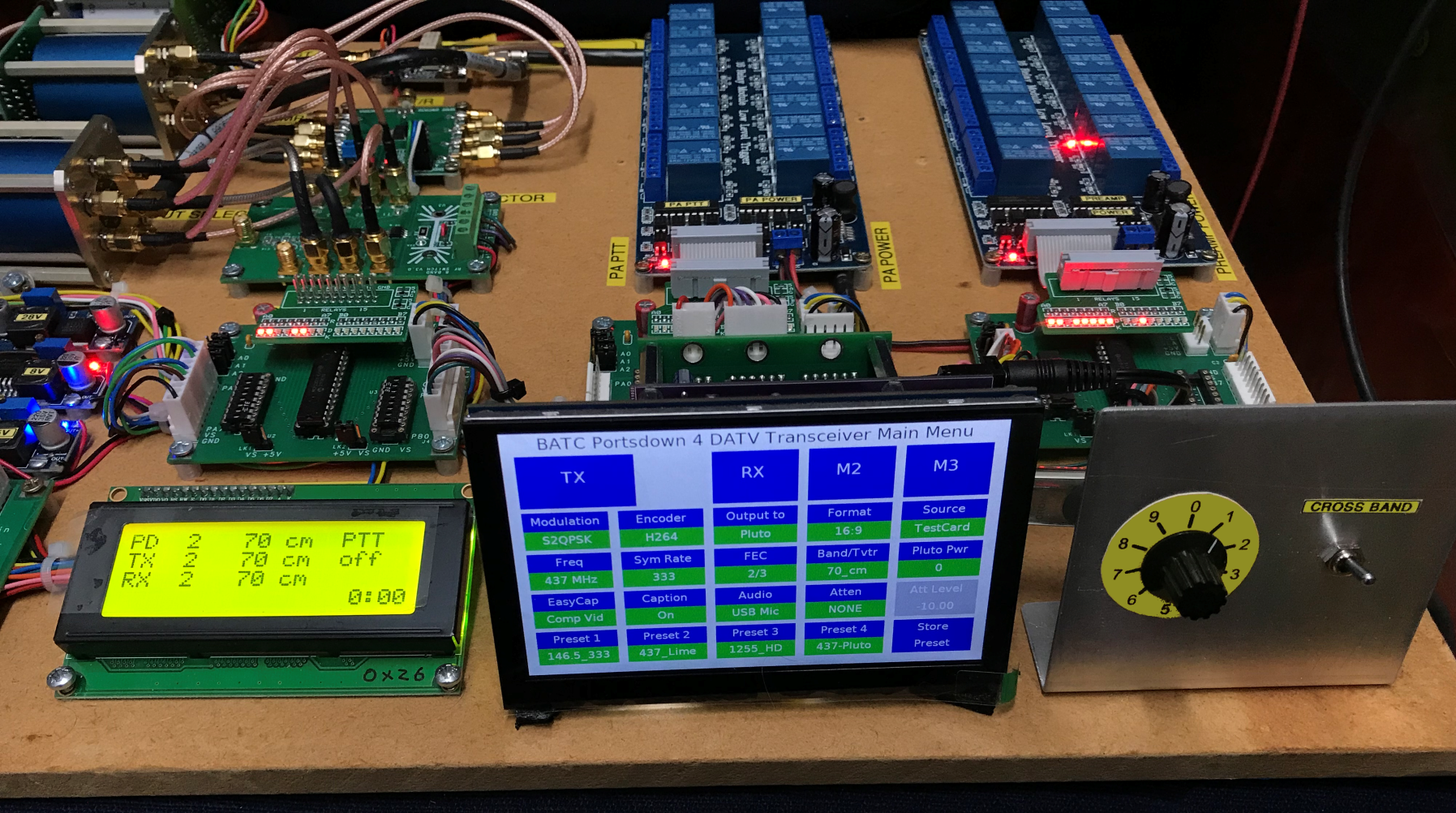 